Voir le Blog de Martine Baro et ses  pages Formation :http://marine.baro.free.fr/wordpress/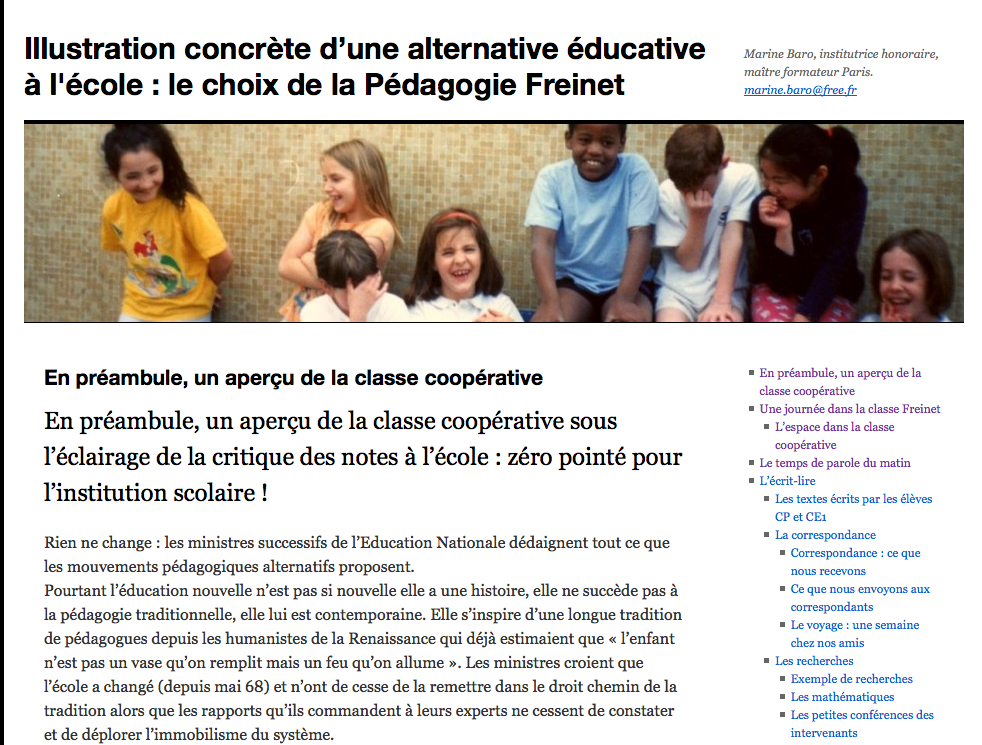 